 Isaac Tunde hernandez 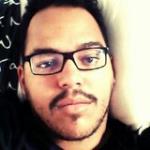 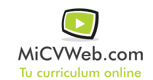 Experiencia ProfesionalExperiencia Profesional Piñero y cabrero s.l 3/2006-7/2008Almacenaje/Logística (Logística - Distribución) Valencia (Valencia)Mozo de almacén y limpieza de almacenHabilidades y CapacidadesHabilidades y CapacidadesHabilidades y CapacidadesHabilidad 1Habilidad 2Habilidad 3Habilidad 4Habilidad 5Habilidad 6FormaciónFormaciónFormación ComplementariaFormación ComplementariaIdiomasIdiomasInformáticaInformáticaInformación adicionalhttp://Patrieisaac095.MiCVweb.com